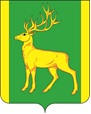 РОССИЙСКАЯ ФЕДЕРАЦИЯИРКУТСКАЯ ОБЛАСТЬАДМИНИСТРАЦИЯ МУНИЦИПАЛЬНОГО ОБРАЗОВАНИЯКУЙТУНСКИЙ РАЙОНП О С Т А Н О В Л Е Н И Е«25» декабря 2023 г.	                                            р. п. Куйтун		                       № 1087-пО внесении изменений в муниципальную программу «Профилактика правонарушений на территории муниципального образования Куйтунский район 2021 – 2026 годы», утверждённую постановлением администрации муниципального образования Куйтунский район от 26.02.2021 года № 148-пВ соответствии со статьей 179 Бюджетного кодекса Российской Федерации, статьей 15 Федерального закона от 06.10.2003 года № 131-ФЗ «Об общих принципах организации местного самоуправления в Российской Федерации», Порядком разработки, реализации и оценке эффективности реализации муниципальных программ муниципального образования Куйтунский район, утвержденного постановлением администрации муниципального образования Куйтунский район 18.04.2014 года № 265-п, руководствуясь статьями 37, 46 Устава муниципального образования Куйтунский район, администрация муниципального образования Куйтунский район  П О С Т А Н О В Л Я Е Т:	1. Внести изменения в муниципальную программу «Профилактика правонарушений на территории муниципального образования Куйтунский район 2021 – 2026 годы», утвержденную постановлением администрации муниципального образования Куйтунский район от 26.02.2021 года № 148-п (далее – муниципальная программа) следующие изменения:	1.1. Раздел 1 муниципальной программы – «Паспорт муниципальной программы «Профилактика правонарушений на территории муниципального образования Куйтунский район 2021 – 2026 годы», изложить в новой редакции (Приложение 1 к настоящему постановлению).1.2. Раздел 4 муниципальной программы «Объемы и источники финансирования муниципальной программы», изложить в новой редакции (Приложение 2 к настоящему постановлению).1.3. Приложение 1 к муниципальной программе «Система мероприятий муниципальной программы «Профилактика правонарушений на территории муниципального образования Куйтунский район 2021 – 2026 годы» изложить в новой редакции (Приложение 3 к настоящему постановлению).2. Управляющему делами администрации муниципального образования Куйтунский район Чуйкиной И.В. опубликовать настоящее постановление в газете «Вестник Куйтунского района».3. Отделу организационной и кадровой работы администрации муниципального образования Куйтунский район:- разместить настоящее постановление в сетевом издании «Официальный сайт муниципального образования Куйтунский район» в информационно-телекоммуникационной сети «Интернет» куйтунскийрайон.рф;- внести информационную справку на сайте о внесении изменений.4. Начальнику архивного отдела администрации муниципального образования Куйтунский район Хужеевой Е.В. внести информационную справку в оригинал постановления администрации муниципального образования Куйтунский район от 26.02.2021 года № 148-п «Об утверждении муниципальной программы «Профилактика правонарушений на территории муниципального образования Куйтунский район 2021 – 2024 годы» о внесении изменений. 5. Настоящее постановление вступает в силу после его официального опубликования.6. Контроль за исполнением настоящего постановления оставляю за собой.   Исполняющий обязанности мэра    муниципального образования    Куйтунский район 								                       И.А. Виноградов  Приложение 1                                 к постановлению администрации                                                             муниципального образования                                         Куйтунский район                                                                  «25» декабря 2023г.  № 1087-пМуниципальная программа
«Профилактика правонарушений на территории
муниципального образования Куйтунский район на 2021-2026 годы»1. Паспорт
муниципальной программы
«Профилактика правонарушений на территории муниципального образования
Куйтунский район на 2021 -2026 годы»Приложение 2                                 к постановлению администрации                                                             муниципального образования                                         Куйтунский район                                                                  «25» декабря 2023г.  № 1087-п4. Объем и источники финансирования муниципальной программы482, 5 тыс. руб.Финансирование мероприятий программы осуществляется за счет средств бюджета муниципального образования Куйтунский район внебюджетных источников. Объемы финансирования мероприятий за счет средств бюджета муниципального образования Куйтунский район ежегодно подлежат обоснованию и уточнению в установленном порядке при формировании проекта бюджета муниципального образования Куйтунский район на соответствующий финансовый год.Приложение 3 к постановлению администрации муниципального образования Куйтунский район от 25.12.2023 № 1087-пСистема мероприятий муниципальной программы «Профилактика правонарушений на территории муниципального образования Куйтунский
район на 2021-2026 годы»Правовое основание разработки муниципальной программыБюджетный кодекс Российской Федерации;Федеральный закон от 06.10.2003 № 131-ФЗ «Об общих принципах организации местного самоуправления в Российской Федерации»;Федеральный закон от 23 июня 2016 г. № 182-ФЗ «Об основах системы профилактики правонарушений в Российской Федерации»Бюджетный кодекс Российской Федерации;Федеральный закон от 06.10.2003 № 131-ФЗ «Об общих принципах организации местного самоуправления в Российской Федерации»;Федеральный закон от 23 июня 2016 г. № 182-ФЗ «Об основах системы профилактики правонарушений в Российской Федерации»Бюджетный кодекс Российской Федерации;Федеральный закон от 06.10.2003 № 131-ФЗ «Об общих принципах организации местного самоуправления в Российской Федерации»;Федеральный закон от 23 июня 2016 г. № 182-ФЗ «Об основах системы профилактики правонарушений в Российской Федерации»Бюджетный кодекс Российской Федерации;Федеральный закон от 06.10.2003 № 131-ФЗ «Об общих принципах организации местного самоуправления в Российской Федерации»;Федеральный закон от 23 июня 2016 г. № 182-ФЗ «Об основах системы профилактики правонарушений в Российской Федерации»Бюджетный кодекс Российской Федерации;Федеральный закон от 06.10.2003 № 131-ФЗ «Об общих принципах организации местного самоуправления в Российской Федерации»;Федеральный закон от 23 июня 2016 г. № 182-ФЗ «Об основах системы профилактики правонарушений в Российской Федерации»Бюджетный кодекс Российской Федерации;Федеральный закон от 06.10.2003 № 131-ФЗ «Об общих принципах организации местного самоуправления в Российской Федерации»;Федеральный закон от 23 июня 2016 г. № 182-ФЗ «Об основах системы профилактики правонарушений в Российской Федерации»Бюджетный кодекс Российской Федерации;Федеральный закон от 06.10.2003 № 131-ФЗ «Об общих принципах организации местного самоуправления в Российской Федерации»;Федеральный закон от 23 июня 2016 г. № 182-ФЗ «Об основах системы профилактики правонарушений в Российской Федерации»Бюджетный кодекс Российской Федерации;Федеральный закон от 06.10.2003 № 131-ФЗ «Об общих принципах организации местного самоуправления в Российской Федерации»;Федеральный закон от 23 июня 2016 г. № 182-ФЗ «Об основах системы профилактики правонарушений в Российской Федерации»Бюджетный кодекс Российской Федерации;Федеральный закон от 06.10.2003 № 131-ФЗ «Об общих принципах организации местного самоуправления в Российской Федерации»;Федеральный закон от 23 июня 2016 г. № 182-ФЗ «Об основах системы профилактики правонарушений в Российской Федерации»Ответственный исполнитель муниципальной программыАдминистрация муниципального образования Куйтунский районАдминистрация муниципального образования Куйтунский районАдминистрация муниципального образования Куйтунский районАдминистрация муниципального образования Куйтунский районАдминистрация муниципального образования Куйтунский районАдминистрация муниципального образования Куйтунский районАдминистрация муниципального образования Куйтунский районАдминистрация муниципального образования Куйтунский районАдминистрация муниципального образования Куйтунский районСоисполнители муниципальной программыОтдел полиции (дислокация р.п. Куйтун МО МВД России «Тулунский»)Управление	образования	администрации	муниципальногообразования Куйтунский районОтдел полиции (дислокация р.п. Куйтун МО МВД России «Тулунский»)Управление	образования	администрации	муниципальногообразования Куйтунский районОтдел полиции (дислокация р.п. Куйтун МО МВД России «Тулунский»)Управление	образования	администрации	муниципальногообразования Куйтунский районОтдел полиции (дислокация р.п. Куйтун МО МВД России «Тулунский»)Управление	образования	администрации	муниципальногообразования Куйтунский районОтдел полиции (дислокация р.п. Куйтун МО МВД России «Тулунский»)Управление	образования	администрации	муниципальногообразования Куйтунский районОтдел полиции (дислокация р.п. Куйтун МО МВД России «Тулунский»)Управление	образования	администрации	муниципальногообразования Куйтунский районОтдел полиции (дислокация р.п. Куйтун МО МВД России «Тулунский»)Управление	образования	администрации	муниципальногообразования Куйтунский районОтдел полиции (дислокация р.п. Куйтун МО МВД России «Тулунский»)Управление	образования	администрации	муниципальногообразования Куйтунский районОтдел полиции (дислокация р.п. Куйтун МО МВД России «Тулунский»)Управление	образования	администрации	муниципальногообразования Куйтунский районЦель муниципальной программыОбеспечение безопасности граждан, проживающих на территории Куйтунского района, а также предупреждение возникновения криминальных ситуаций, представляющих опасность для их жизни, здоровья и собственности, за счет совершенствования системы профилактики правонарушений и повышения эффективности профилактической деятельностиОбеспечение безопасности граждан, проживающих на территории Куйтунского района, а также предупреждение возникновения криминальных ситуаций, представляющих опасность для их жизни, здоровья и собственности, за счет совершенствования системы профилактики правонарушений и повышения эффективности профилактической деятельностиОбеспечение безопасности граждан, проживающих на территории Куйтунского района, а также предупреждение возникновения криминальных ситуаций, представляющих опасность для их жизни, здоровья и собственности, за счет совершенствования системы профилактики правонарушений и повышения эффективности профилактической деятельностиОбеспечение безопасности граждан, проживающих на территории Куйтунского района, а также предупреждение возникновения криминальных ситуаций, представляющих опасность для их жизни, здоровья и собственности, за счет совершенствования системы профилактики правонарушений и повышения эффективности профилактической деятельностиОбеспечение безопасности граждан, проживающих на территории Куйтунского района, а также предупреждение возникновения криминальных ситуаций, представляющих опасность для их жизни, здоровья и собственности, за счет совершенствования системы профилактики правонарушений и повышения эффективности профилактической деятельностиОбеспечение безопасности граждан, проживающих на территории Куйтунского района, а также предупреждение возникновения криминальных ситуаций, представляющих опасность для их жизни, здоровья и собственности, за счет совершенствования системы профилактики правонарушений и повышения эффективности профилактической деятельностиОбеспечение безопасности граждан, проживающих на территории Куйтунского района, а также предупреждение возникновения криминальных ситуаций, представляющих опасность для их жизни, здоровья и собственности, за счет совершенствования системы профилактики правонарушений и повышения эффективности профилактической деятельностиОбеспечение безопасности граждан, проживающих на территории Куйтунского района, а также предупреждение возникновения криминальных ситуаций, представляющих опасность для их жизни, здоровья и собственности, за счет совершенствования системы профилактики правонарушений и повышения эффективности профилактической деятельностиОбеспечение безопасности граждан, проживающих на территории Куйтунского района, а также предупреждение возникновения криминальных ситуаций, представляющих опасность для их жизни, здоровья и собственности, за счет совершенствования системы профилактики правонарушений и повышения эффективности профилактической деятельностиЗадачи муниципальной программыСнижение уровня преступности на территории Куйтунского района.Повышение уровня доверия к правоохранительным органам.Снижение уровня преступности на территории Куйтунского района.Повышение уровня доверия к правоохранительным органам.Снижение уровня преступности на территории Куйтунского района.Повышение уровня доверия к правоохранительным органам.Снижение уровня преступности на территории Куйтунского района.Повышение уровня доверия к правоохранительным органам.Снижение уровня преступности на территории Куйтунского района.Повышение уровня доверия к правоохранительным органам.Снижение уровня преступности на территории Куйтунского района.Повышение уровня доверия к правоохранительным органам.Снижение уровня преступности на территории Куйтунского района.Повышение уровня доверия к правоохранительным органам.Снижение уровня преступности на территории Куйтунского района.Повышение уровня доверия к правоохранительным органам.Снижение уровня преступности на территории Куйтунского района.Повышение уровня доверия к правоохранительным органам.Подпрограммы муниципальной программыНетНетНетНетНетНетНетНетНетСроки реализации муниципальной программы2021-2026 годы2021-2026 годы2021-2026 годы2021-2026 годы2021-2026 годы2021-2026 годы2021-2026 годы2021-2026 годы2021-2026 годыОбъемы	и	источникифинансирования муниципальной программыИсточники финансиро ванияИсточники финансиро ванияОбъем финансирования, тыс. руб.Объем финансирования, тыс. руб.Объем финансирования, тыс. руб.Объем финансирования, тыс. руб.Объем финансирования, тыс. руб.Объем финансирования, тыс. руб.Объем финансирования, тыс. руб.Объемы	и	источникифинансирования муниципальной программыИсточники финансиро ванияИсточники финансиро ванияЗа весь период реализаци и программыВ том числе по годамВ том числе по годамВ том числе по годамВ том числе по годамВ том числе по годамВ том числе по годамОбъемы	и	источникифинансирования муниципальной программыИсточники финансиро ванияИсточники финансиро ванияЗа весь период реализаци и программы2021 год2022 год2023 год2024год2025 год2026годОбъемы	и	источникифинансирования муниципальной программыВсего по муниципаль-ной программе, в т. ч.Всего по муниципаль-ной программе, в т. ч.482,5102,630,050,9119,090,090,0Бюджет муниципального образовани я Куйтунски й район432,577,6   5,050,9119,090,0   90,0Бюджет Иркутской области000000     0Федеральн ый бюджет00000    0     0Другие источники50252500    00 Ожидаемые результаты муниципальной программы Ожидаемые результаты муниципальной программыСнижение общего числа совершаемых преступлений.Снижение числа преступлений, совершенных на улицах и в местах массового пребывания граждан.Снижение рецидивной преступности.Увеличение количества раскрытых преступлений.Повышение	оперативности	реагированияправоохранительных органов на заявления и сообщения о правонарушениях с помощью технических средств контроля за ситуацией общественных в местах.Снижение общего числа совершаемых преступлений.Снижение числа преступлений, совершенных на улицах и в местах массового пребывания граждан.Снижение рецидивной преступности.Увеличение количества раскрытых преступлений.Повышение	оперативности	реагированияправоохранительных органов на заявления и сообщения о правонарушениях с помощью технических средств контроля за ситуацией общественных в местах.Снижение общего числа совершаемых преступлений.Снижение числа преступлений, совершенных на улицах и в местах массового пребывания граждан.Снижение рецидивной преступности.Увеличение количества раскрытых преступлений.Повышение	оперативности	реагированияправоохранительных органов на заявления и сообщения о правонарушениях с помощью технических средств контроля за ситуацией общественных в местах.Снижение общего числа совершаемых преступлений.Снижение числа преступлений, совершенных на улицах и в местах массового пребывания граждан.Снижение рецидивной преступности.Увеличение количества раскрытых преступлений.Повышение	оперативности	реагированияправоохранительных органов на заявления и сообщения о правонарушениях с помощью технических средств контроля за ситуацией общественных в местах.Снижение общего числа совершаемых преступлений.Снижение числа преступлений, совершенных на улицах и в местах массового пребывания граждан.Снижение рецидивной преступности.Увеличение количества раскрытых преступлений.Повышение	оперативности	реагированияправоохранительных органов на заявления и сообщения о правонарушениях с помощью технических средств контроля за ситуацией общественных в местах.Снижение общего числа совершаемых преступлений.Снижение числа преступлений, совершенных на улицах и в местах массового пребывания граждан.Снижение рецидивной преступности.Увеличение количества раскрытых преступлений.Повышение	оперативности	реагированияправоохранительных органов на заявления и сообщения о правонарушениях с помощью технических средств контроля за ситуацией общественных в местах.Снижение общего числа совершаемых преступлений.Снижение числа преступлений, совершенных на улицах и в местах массового пребывания граждан.Снижение рецидивной преступности.Увеличение количества раскрытых преступлений.Повышение	оперативности	реагированияправоохранительных органов на заявления и сообщения о правонарушениях с помощью технических средств контроля за ситуацией общественных в местах.Снижение общего числа совершаемых преступлений.Снижение числа преступлений, совершенных на улицах и в местах массового пребывания граждан.Снижение рецидивной преступности.Увеличение количества раскрытых преступлений.Повышение	оперативности	реагированияправоохранительных органов на заявления и сообщения о правонарушениях с помощью технических средств контроля за ситуацией общественных в местах.Источники финансированияЗа весь период реализации программыВ том числе по годамВ том числе по годамВ том числе по годамВ том числе по годамВ том числе по годамВ том числе по годамИсточники финансированияЗа весь период реализации программы2021 год2022 год2023 год2024 год2025 год2026 год123456Всего по муниципальной программе, в т. ч.482,5102,630,050,9119,09090Бюджет муниципального образования Куйтунский район432,577,65,050,9119,09090Бюджет Иркутской области0000000Федеральный бюджет0000000Другие источники50,025,025,00000№ п/iНаименование основных мероприятийОтветственный исполнитель и соисполнителиПериод реализацииИсточники финансированияОбъем финансирования всего тыс. руб.В том числе по годамВ том числе по годамВ том числе по годамВ том числе по годамВ том числе по годамВ том числе по годамСвязь с показателями результативности программы№ п/iНаименование основных мероприятийОтветственный исполнитель и соисполнителиПериод реализацииИсточники финансированияОбъем финансирования всего тыс. руб.2021год2022год2023год2024 год2025год2026годСвязь с показателями результативности программы12345678910111213Задача 1 - Снижение уровня преступности на территории муниципального образования Куйтунский районЗадача 1 - Снижение уровня преступности на территории муниципального образования Куйтунский районЗадача 1 - Снижение уровня преступности на территории муниципального образования Куйтунский районЗадача 1 - Снижение уровня преступности на территории муниципального образования Куйтунский районЗадача 1 - Снижение уровня преступности на территории муниципального образования Куйтунский районЗадача 1 - Снижение уровня преступности на территории муниципального образования Куйтунский районЗадача 1 - Снижение уровня преступности на территории муниципального образования Куйтунский районЗадача 1 - Снижение уровня преступности на территории муниципального образования Куйтунский районЗадача 1 - Снижение уровня преступности на территории муниципального образования Куйтунский районЗадача 1 - Снижение уровня преступности на территории муниципального образования Куйтунский районЗадача 1 - Снижение уровня преступности на территории муниципального образования Куйтунский районЗадача 1 - Снижение уровня преступности на территории муниципального образования Куйтунский районЗадача 1 - Снижение уровня преступности на территории муниципального образования Куйтунский район1.1.Оказание методической помощи администрациям городского и сельских поселений муниципального района в организации работы по обеспечению общественного порядка и противодействия преступностиАдминистрация муниципального образования Куйтунский район, Отдел полиции (дислокация р.п. Куйтун) МО МВД России "Тулунский" (по согласованию)2021-2026Всего000000       01.1.Оказание методической помощи администрациям городского и сельских поселений муниципального района в организации работы по обеспечению общественного порядка и противодействия преступностиАдминистрация муниципального образования Куйтунский район, Отдел полиции (дислокация р.п. Куйтун) МО МВД России "Тулунский" (по согласованию)2021-2026Бюджет муниципального образования Куйтунский район000000011.1.Оказание методической помощи администрациям городского и сельских поселений муниципального района в организации работы по обеспечению общественного порядка и противодействия преступностиАдминистрация муниципального образования Куйтунский район, Отдел полиции (дислокация р.п. Куйтун) МО МВД России "Тулунский" (по согласованию)2021-2026Бюджет Иркутской области000000011.1.Оказание методической помощи администрациям городского и сельских поселений муниципального района в организации работы по обеспечению общественного порядка и противодействия преступностиАдминистрация муниципального образования Куйтунский район, Отдел полиции (дислокация р.п. Куйтун) МО МВД России "Тулунский" (по согласованию)2021-2026Другие источники000000011.2.Организация обмена информацией по вопросам профилактики правонарушений и противодействия преступности с правоохранительными органамиАдминистрация муниципального образования Куйтунский район, Управление образования администрации муниципального образования Куйтунский район, Отдел полиции (дислокация р.п.2021-2026Всего000000011.2.Организация обмена информацией по вопросам профилактики правонарушений и противодействия преступности с правоохранительными органамиАдминистрация муниципального образования Куйтунский район, Управление образования администрации муниципального образования Куйтунский район, Отдел полиции (дислокация р.п.2021-2026Бюджет муниципального образования Куйтунский район000000011.2.Организация обмена информацией по вопросам профилактики правонарушений и противодействия преступности с правоохранительными органамиАдминистрация муниципального образования Куйтунский район, Управление образования администрации муниципального образования Куйтунский район, Отдел полиции (дислокация р.п.2021-2026Бюджет Иркутской области000000011.2.Организация обмена информацией по вопросам профилактики правонарушений и противодействия преступности с правоохранительными органамиАдминистрация муниципального образования Куйтунский район, Управление образования администрации муниципального образования Куйтунский район, Отдел полиции (дислокация р.п.2021-2026Другие источники00000001Куйтун) МО МВД России "Тулунский" (по согласованию)1.3.Организация работы по правовому информированию граждан: выпуск буклетов и информационных листовок по вопросам профилактики правонарушенийАдминистрация муниципального образования Куйтунский район2021-2026Всего        39,65,005,003,6    13,06,07,011.3.Организация работы по правовому информированию граждан: выпуск буклетов и информационных листовок по вопросам профилактики правонарушенийАдминистрация муниципального образования Куйтунский район2021-2026Бюджет муниципального образования Куйтунский район        39,65,005,003,6      13,06,07,011.3.Организация работы по правовому информированию граждан: выпуск буклетов и информационных листовок по вопросам профилактики правонарушенийАдминистрация муниципального образования Куйтунский район2021-2026Бюджет Иркутской области000        00        0            011.3.Организация работы по правовому информированию граждан: выпуск буклетов и информационных листовок по вопросам профилактики правонарушенийАдминистрация муниципального образования Куйтунский район2021-2026Другие источники00000        0       011.4.Профилактика преступлений в сфере цифровых технологий, информационных технологий путем пропаганды образа жизни, направленного на ответственное отношение к личным данным (выпуск буклетов и информационных листов; размещение информации в средствах массовой информации, социальных группах)Администрация муниципального образования Куйтунский район2021-2026Всего31,05,000,000,013,0      6,0       7,011.4.Профилактика преступлений в сфере цифровых технологий, информационных технологий путем пропаганды образа жизни, направленного на ответственное отношение к личным данным (выпуск буклетов и информационных листов; размещение информации в средствах массовой информации, социальных группах)Администрация муниципального образования Куйтунский район2021-2026Бюджет муниципального образования Куйтунский район       31,05,000,000,013,06,07,011.4.Профилактика преступлений в сфере цифровых технологий, информационных технологий путем пропаганды образа жизни, направленного на ответственное отношение к личным данным (выпуск буклетов и информационных листов; размещение информации в средствах массовой информации, социальных группах)Администрация муниципального образования Куйтунский район2021-2026Бюджет Иркутской области           00000         0        011.4.Профилактика преступлений в сфере цифровых технологий, информационных технологий путем пропаганды образа жизни, направленного на ответственное отношение к личным данным (выпуск буклетов и информационных листов; размещение информации в средствах массовой информации, социальных группах)Администрация муниципального образования Куйтунский район2021-2026Другие источники           00000        0           011.5.Просветительская деятельность, направленная на устранение причин и условий преступности, недопущение совершения преступлений против личности и собственности жителей района.Администрация муниципального образования Куйтунский район, Управление образования администрации муниципального образования Куйтунский район, Отдел полиции (дислокация р.п.2021-2026Всего           000000011.5.Просветительская деятельность, направленная на устранение причин и условий преступности, недопущение совершения преступлений против личности и собственности жителей района.Администрация муниципального образования Куйтунский район, Управление образования администрации муниципального образования Куйтунский район, Отдел полиции (дислокация р.п.2021-2026Бюджет муниципального образования Куйтунский район           00000001.5.Просветительская деятельность, направленная на устранение причин и условий преступности, недопущение совершения преступлений против личности и собственности жителей района.Администрация муниципального образования Куйтунский район, Управление образования администрации муниципального образования Куйтунский район, Отдел полиции (дислокация р.п.2021-2026Бюджет Иркутской области           0000000Куйтун) МО МВД России "Тулунский" (по согласованиюДругие источники00000001.6.Приобретение камер видеонаблюдения для оснащения видеонаблюдением зданий, относящихся к муниципальной собственностиАдминистрация муниципального образования Куйтунский район2021-2026Всего258,953,6047,355,053,050,021.6.Приобретение камер видеонаблюдения для оснащения видеонаблюдением зданий, относящихся к муниципальной собственностиАдминистрация муниципального образования Куйтунский район2021-2026Бюджет муниципального образования Куйтунский район258,953,60      47,355,053,050,021.6.Приобретение камер видеонаблюдения для оснащения видеонаблюдением зданий, относящихся к муниципальной собственностиАдминистрация муниципального образования Куйтунский район2021-2026Бюджет Иркутской области000000021.6.Приобретение камер видеонаблюдения для оснащения видеонаблюдением зданий, относящихся к муниципальной собственностиАдминистрация муниципального образования Куйтунский район2021-2026Другие источники000000021.7.Изготовление баннеров с социальной рекламой по профилактике правонарушенийАдминистрация муниципального образования Куйтунский район2021-2026Всего93,014,000 028,025,026,011.7.Изготовление баннеров с социальной рекламой по профилактике правонарушенийАдминистрация муниципального образования Куйтунский район2021-2026Бюджет муниципального образования Куйтунский район93,014,000028,025,026,011.7.Изготовление баннеров с социальной рекламой по профилактике правонарушенийАдминистрация муниципального образования Куйтунский район2021-2026Бюджет Иркутской области000000011.7.Изготовление баннеров с социальной рекламой по профилактике правонарушенийАдминистрация муниципального образования Куйтунский район2021-2026Другие источники00000001Итого по задаче 1Итого по задаче 1Итого по задаче 1Итого по задаче 1Всего422,577,65,050,9109,090,090,0Итого по задаче 1Итого по задаче 1Итого по задаче 1Итого по задаче 1Бюджет муниципального образования Куйтунский район422,577,65,050,9109,090,090,0Итого по задаче 1Итого по задаче 1Итого по задаче 1Итого по задаче 1Бюджет Иркутской области0000000Итого по задаче 1Итого по задаче 1Итого по задаче 1Итого по задаче 1Другие источники0000000Задача 2 - Повышение уровня доверия к правоохранительным органамЗадача 2 - Повышение уровня доверия к правоохранительным органамЗадача 2 - Повышение уровня доверия к правоохранительным органамЗадача 2 - Повышение уровня доверия к правоохранительным органамЗадача 2 - Повышение уровня доверия к правоохранительным органамЗадача 2 - Повышение уровня доверия к правоохранительным органамЗадача 2 - Повышение уровня доверия к правоохранительным органамЗадача 2 - Повышение уровня доверия к правоохранительным органамЗадача 2 - Повышение уровня доверия к правоохранительным органам2.1.Проведение тематических мероприятий с участием сотрудниковАдминистрация муниципального образования2021-2026Всего000000022.1.Проведение тематических мероприятий с участием сотрудниковАдминистрация муниципального образования2021-2026Бюджет муниципального00000002правоохранительных органов по вопросам профилактики правонарушений и преступленийКуйтунский район, Отдел полиции (дислокация р.п. Куйтун) МО МВД России "Тулунский" (по согласованию)образования Куйтунский районправоохранительных органов по вопросам профилактики правонарушений и преступленийКуйтунский район, Отдел полиции (дислокация р.п. Куйтун) МО МВД России "Тулунский" (по согласованию)Бюджет Иркутской области000000000правоохранительных органов по вопросам профилактики правонарушений и преступленийКуйтунский район, Отдел полиции (дислокация р.п. Куйтун) МО МВД России "Тулунский" (по согласованию)Другие источники0000000002.2.Освещение в средствах массовой информации деятельности администрации муниципального района, правоохранительных органов в сфере профилактики правонарушений, обеспечения общественной безопасности и противодействия преступностиАдминистрация муниципального образования Куйтунский район   2021-2026Всего00000000022.2.Освещение в средствах массовой информации деятельности администрации муниципального района, правоохранительных органов в сфере профилактики правонарушений, обеспечения общественной безопасности и противодействия преступностиАдминистрация муниципального образования Куйтунский район   2021-2026Бюджет муниципального образования Куйтунский район00000000022.2.Освещение в средствах массовой информации деятельности администрации муниципального района, правоохранительных органов в сфере профилактики правонарушений, обеспечения общественной безопасности и противодействия преступностиАдминистрация муниципального образования Куйтунский район   2021-2026Бюджет Иркутской области00000000022.2.Освещение в средствах массовой информации деятельности администрации муниципального района, правоохранительных органов в сфере профилактики правонарушений, обеспечения общественной безопасности и противодействия преступностиАдминистрация муниципального образования Куйтунский район   2021-2026Другие источники00000000022.3.Проведение конкурса«Лучший дружинникКуйтунского района»Администрация муниципального образования Куйтунский район2021-2026Всего10,000010,010,00002.3.Проведение конкурса«Лучший дружинникКуйтунского района»Администрация муниципального образования Куйтунский район2021-2026Бюджет муниципального образования Куйтунский район10,000010,010,000 02.3.Проведение конкурса«Лучший дружинникКуйтунского района»Администрация муниципального образования Куйтунский район2021-2026Бюджет Иркутской области00000000      02.3.Проведение конкурса«Лучший дружинникКуйтунского района»Администрация муниципального образования Куйтунский район2021-2026Другие источники00000000      02.4.Проведение конкурса «Лучший полицейский Куйтунского района»Администрация муниципального образования Куйтунский район, Отдел полиции (дислокация р.п. Куйтун) МО МВД России "Тулунский" (по согласованию  2021-2026Всего50,025,0025,00   00000022.4.Проведение конкурса «Лучший полицейский Куйтунского района»Администрация муниципального образования Куйтунский район, Отдел полиции (дислокация р.п. Куйтун) МО МВД России "Тулунский" (по согласованию  2021-2026Бюджет муниципального образования Куйтунский район00000000022.4.Проведение конкурса «Лучший полицейский Куйтунского района»Администрация муниципального образования Куйтунский район, Отдел полиции (дислокация р.п. Куйтун) МО МВД России "Тулунский" (по согласованию  2021-2026Бюджет Иркутской области00000000022.4.Проведение конкурса «Лучший полицейский Куйтунского района»Администрация муниципального образования Куйтунский район, Отдел полиции (дислокация р.п. Куйтун) МО МВД России "Тулунский" (по согласованию  2021-2026Другие источники50,0025,0025,00   0000002Итого по задаче 2Итого по задаче 2Итого по задаче 2Итого по задаче 2Всего60,025,0025,00  0,010,000000Итого по задаче 2Итого по задаче 2Итого по задаче 2Итого по задаче 2Бюджет муниципального образования Куйтунский район10,000010,00000Итого по задаче 2Итого по задаче 2Итого по задаче 2Итого по задаче 2Бюджет Иркутскойобласти000000000Другие источники50,0      25,0      25,0000000Всего по программеВсего482,5102,630,050,9  119,090,090,0Всего по программеБюджет муниципальной образования Куйтунский район432,577,65,050,9  119,090,090,0Всего по программеБюджет Иркутской области   00    0     0    000Всего по программеДругие источники 50,025,025,0  0 000